Рекомендации по летнему чтению для будущих десятиклассниковЭти произведения мы будем изучать в 10 классе. 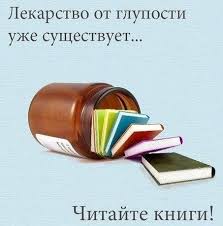  (жирным шрифтом выделены произведения для обязательного прочтения)А.Н.Островский «Гроза», "Бесприданница», «Волки и овцы», «Лес» и др. пьесы. 
И.А.Гончаров «Обломов», «Обрыв», «Обыкновенная история».И.С.Лесков «Тупейный художник», «Очарованный странник», «Леди Макбет Мценского уезда».
И.С.Тургенев «Записки охотника», «Отцы и дети».Н.Г.Чернышевский Роман "Что делать?"
Н.А.Некрасов «Кому на Руси жить хорошо».
М.Е.Салтыков-Щедрин «История одного города», сказки, «Господа Головлевы».
Ф.М.Достоевский «Бедные люди»,  «Преступление и наказание»,  «Бесы», «Идиот», «Братья  Карамазовы».
Л.Н.Толстой «Севастопольские рассказы», «Воскресение», «Война и мир», «Анна Каренина».
А.П.Чехов  Рассказы, «Вишневый сад», «Чайка», «Три сестры».Ценителям зарубежной литературы.Э.-М. Ремарк «На Западном фронте без перемен», «Три товарища»Д. Селинджер «Над пропастью во ржи», рассказы.Д.Лондон «Мартин Иден».У.Голдинг «Повелитель мух».И.Стоун «Жажда жизни».Уальд О. «Портрет Дориана Грея». Франц Кафка «Замок», «Процесс».  Кен Кизи «Над кукушкиным гнездом» . С. Лем «Футурологический конгресс», «Насморк», «Эдем» и другие. Дейл Карнеги «Как выработать уверенность в себе и влиять на  людей, выступая публично. Как завоевывать         друзей и оказывать влияние на людей. Как перестать беспокоиться и начать жить». Гарсиа Маркес Г. «Сто лет одиночества», «Осень патриарха», Любовь во время чумы». Голсуорси Дж. «Сага о Форсайтах»  Э. Хэмингуэй «Прощай, оружие!», «По ком звонит колокол».  Э. Золя «Жерминаль», «Чрево Парижа». Ги де Мопассан «Милый друг», рассказы.  Г. Флобер «Госпожа Бовари».  Стендаль «Красное и чёрное», «Пармская обитель».  У. Теккерей «Ярмарка тщеславия». Оруэлл Дж. «1984». М.Ремарк "Ночь в Лиссабоне" или "Триумфальная арка".С. Моэм «Театр», "Бремя страстей человеческих". Гёте И. В. «Фауст».  Данте «Божественная комедия». Стивен Кинг «Кладбище домашних животных», «Зелёная миля» и  другие романы. Фрэнк Херберт «Дюна». Филип Хозе Фармер " Летающие киты Исмаэля ", "Гнев Рыжего Орка".  Харлан Эллисон «На пути к забвению». Книги  отечественных авторов конца 20 -начала 21 векаО войнеГ.Бакланов «Навеки девятнадцатилетние.В.Астафьев «Пастух и пастушка».С.Алексиевич «У войны не женское лицо».В.Кондратьев «Сашка».М. Глушко «Мадонна с пайковым хлебом». А.Приставкин «Ночевала тучка золотая».Г.Владимов «Генерал и его армия».В.Маканин «Кавказский пленник».О.Ермаков «Последний рассказ о войне», «Сапогами не вытоптать душу».А.Проханов «Чеченский блюз».О нравственных ценностях В.Астафьев «Людочка».В.Распутин «Нежданно-негаданно». «Нужная профессия».Л.Петрушевская «Свой круг». А.Варламов «Лох», «Здравствуй, князь!»Ю.Трифонов «Обмен».Д.Бакин рассказы из книги «Страна происхождения».В.Пьецух «Новая московская философия».Д.Рубина «На солнечной стороне улицы».О природеВ.Распутин «В ту же землю».Ч.Айтматов «Белый пароход», «Плаха».С.Алексиевич «Чернобыльская молитва».А.Варламов «Байкал».О временах репрессий Г. Яхина "Зулейха открывает глаза", "Дети мои".А.Рыбаков «Дети Арбата».Б.Дудинцев «Белые одежды».Детективы, фантастика, авантюры, юмор, психологияБ.Акунин «Азазель», «Турецкий гамбит».М.Веллер «Приключения майора Звягина».Виктор Пелевин «Чапаев и пустота», «Омон Ра», "Жизнь  насекомых", «Желтая стрела», «Поколение "П"« («Generation P»)и  другие. В.Маканин «Лаз».О.Громыко Профессия ведьма".Братья Стругацкие «Пикник на обочине», «Улитка на склоне», «Трудно быть богом».Владимир Леви «Искусство быть собой», «Искусство быть другим», «Исповедь гипнотизера». Ильф И. и Петров Е. «Двенадцать стульев», «Золотой телёнок», "Одноэтажная Америка". Мария Семёнова «Волкодав», «Право на поединок», «Истовик-камень», «Знамение пути», «Самоцветные горы», «Валькирия».  В. Войнович "Жизнь и необычайные приключения солдата Ивана Чонкина", "Сказки для взрослых", "Запах шоколада". Стихи для души и саморазвития И. Крылов,  Н.Некрасов, Ф. Тютчев, А. Фет, И. Северянин, С. Есенин, О.Мандельштам, Н. Гумилёв, М. Цветаева, В. Маяковский,  Р.Рождественский, Б. Окуджава, И. Бродский,  А. Ахматова, О. Хайям, В. Шекспир, М. Басё   и любые другие авторы.Произведения вологодских авторов.В.Белов «Лад», «Воспитание по доктору Споку»,  рассказы.В.Астафьев «Царь-рыба», «Весёлый солдат», «Звездопад».П.Засодимский «Волчиха». «Тёмные силы», «Пропал человек».В.Гиляровский «Москва и москвичи», сборник стихов «Забытая тетрадь».В.Аринин «Тень генералиссимуса», «Мой гений», «Бумаги Пушкина».Р.Балакшин «Две недели», «Ночь в карауле», «Последний патрон».Стихотворения С.Орлова, С.Викулова, Н.Рубцова, А.Романова, А.Яшина, И.Северянина, О.Фокиной, Б.Чулкова и др.